Karen Murphy Scholarship Application Form 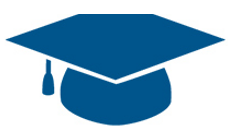 How did you find out about this scholarship?Please outline details of your disability (RIAC may verify applicants’ eligibility)What are your interests, hobbies, and community involvement?Please provide details of the course of study, apprenticeship or traineeship being undertaken in 2023 (provide evidence such as enrolment acceptance letter, invoice from training provider, supporting letter from employer).Why do you want to undertake this course? Outline how receiving this scholarship assist you in your studies? What will you use the money for?Outline what you know about RIAC and the services they provideAny other information which may assist us in awarding you this scholarship? Please nominate 2 referees and their contact details that will support your application:Checklist: I have completed this form including referees  I live in RIAC catchment area, I am over 15 years old, and I have a disability I will be studying in 2023 and have evidence of thisDeclarationI confirm that the information provided is true. If my application is successful I agree to abide by the guidelines and allow RIAC to publish my name and photograph in their newsletter, social media, annual report and website.Signature of Applicant: Date:  Please forward application to:Intake Officer, Scholarship application, PO BOX 1763, Shepparton, VIC 3630, OREmail to Intake Officer: referrals@riac.org.au NameDOB:AddressEmail:Phone:Name:Phone:Name:Phone: